U12A Championships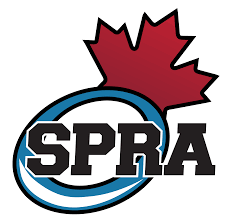 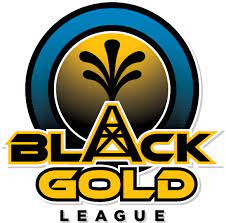 Thank you to our sponsors!!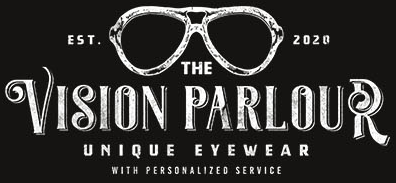 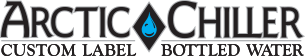 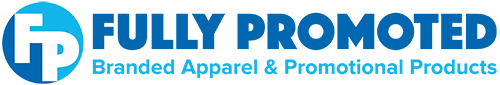 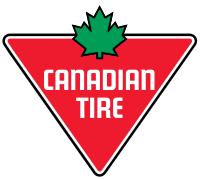 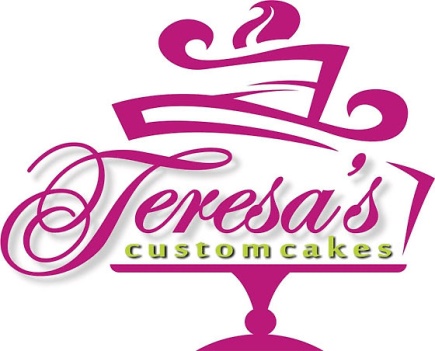 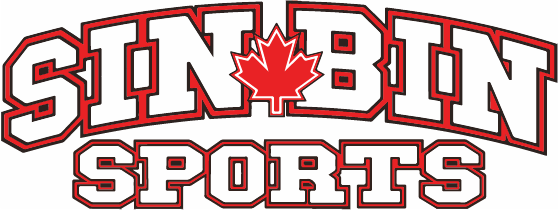 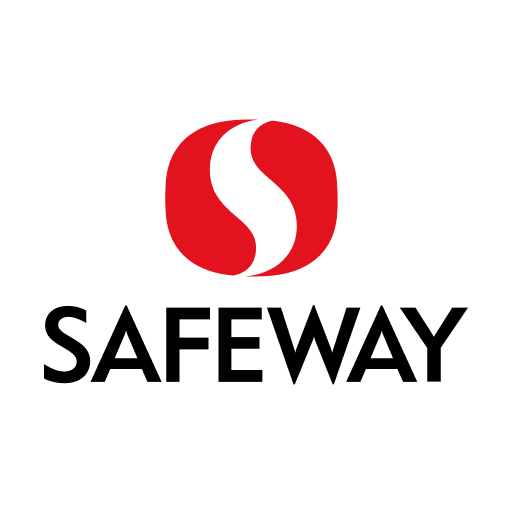 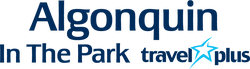 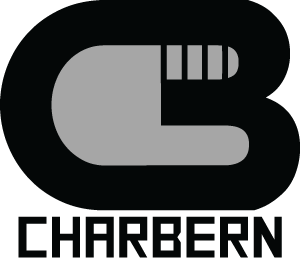 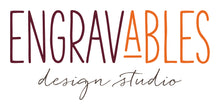 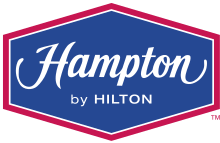 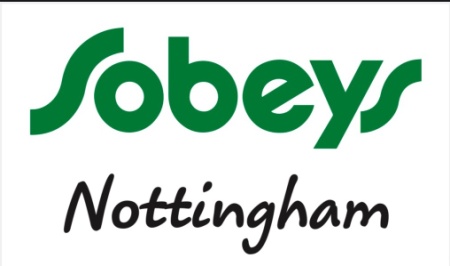 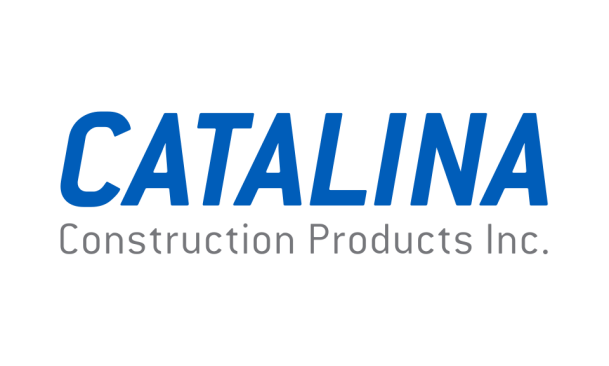 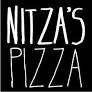 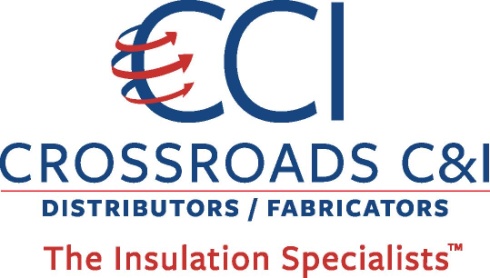 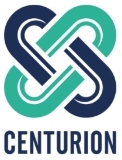 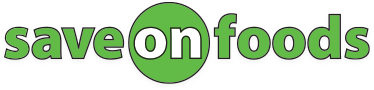 